ΣΥΛΛΟΓΟΣ ΕΚΠΑΙΔΕΥΤΙΚΩΝ Π. Ε.                                Μαρούσι  29 – 4 – 2021                                                                                                                   ΑΜΑΡΟΥΣΙΟΥ                                                                        Αρ. Πρ.: 501  Ταχ. Δ/νση: Μαραθωνοδρόμου 54                                             Τ. Κ. 15124 Μαρούσι                                                            Τηλ.: 2108020788 Fax:2108020788                                                       Πληροφ.: Φ. Καββαδία 6932628101                                                                                    Email:syll2grafeio@gmail.com                                           Δικτυακός τόπος: http//: www.syllogosekpaideutikonpeamarousiou.grΠρος: Τα μέλη του Συλλόγου μας Κοινοποίηση: Δ.Ο.Ε., Συλλόγους Εκπ/κών Π. Ε. της χώραςΕΚΚΛΗΣΗ ΓΙΑ ΠΡΟΣΦΟΡΑ ΑΙΜΟΠΕΤΑΛΙΩΝ ΓΙΑ ΑΣΘΕΝΗ ΣΥΝΑΔΕΛΦΟ Η συνάδελφός μας Δασκάλα Σέντη (Σταματία) Χανιαδάκη που νοσηλεύται στο νοσοκομείο ΜΗΤΕΡΑ έχει άμεση ανάγκη από αιμοπετάλια. Παρακαλούνται όσοι/όσες συναδέλφισσες/συνάδελφοι κάτω των 50 ετών επιθυμούν να προσφέρουν αιμοπετάλια στη συνάδελφο, να απευθυνθούν στο Ιπποκράτειο Νοσοκομείο Αθηνών (τμήμα αιμοδοσίας) για την παροχή αιμοπεταλίων στην ασθενή Χανιαδάκη Σταματία (Σέντη). 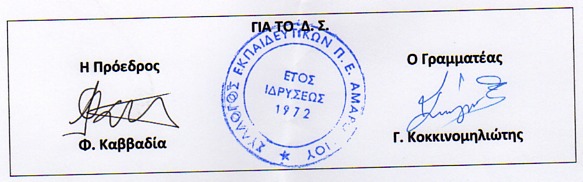 